自助办证机用户手册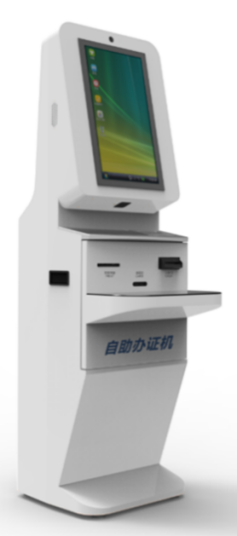 前  言本手册提供了产品的安装、使用、维护维修及其他特征信息，可供产品的安装人员、使用人员、维修人员阅读使用。本手册的版本号为：V1.0，印刷时间为：2018年 11月 2日，修订记录如下表：本手册中所有关于产品特性和功能的介绍及说明，以及其他信息都是当时最新的有效信息，且所有信息在印刷时均准确无误。深圳市万全智能技术有限公司将保留对本手册更正或更改其中信息及说明的权利，恕不另行通知而不承担任何责任。产品概述1.1产品简介VD-CER型自助办证机是一种代理人工进行办证业务的设备，读者可以通过它自助办理图书馆借书证。读者在自助办证机上识别二代身份证后，按提示交纳一定数额的押金（若需），绑定手机号码，系统即可登记并出证。除办证外，自助办证机支持读者查询、扣缴、凭条打印等功能，减少人工办证的繁琐手续，方便快捷，有效提高图书馆的工作效率及服务效率。1.2工作环境条件产品适用于室内图书馆/档案馆、等使用场景，要求环境有网络覆盖，无雨水及扬尘的环境下。（特殊室外场景，可做防水处理）1.3安全及防护措施设备停用时需切断电源；；面板为亚克力材质，禁止重力或尖锐物品撞击。除维修人员外，其他人禁止打开侧面维修面板；设备保持清洁，良好通风；技术参数尺寸图重量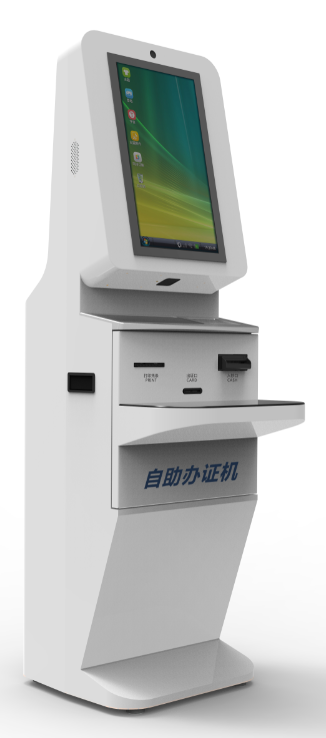 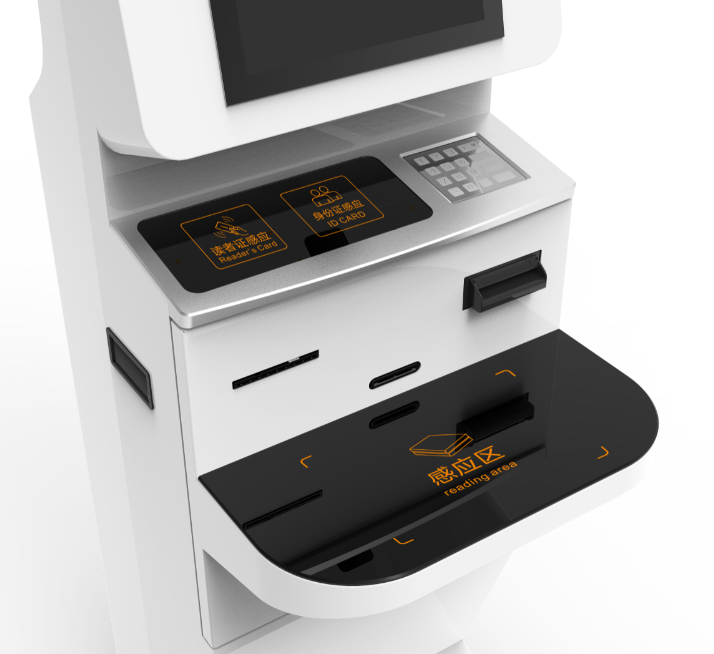 重量：100 kg  含木箱包装。安装4.1底部由四颗M8*60mm的橡胶式脚杯固定，起到稳固作用4.2结构验收	核对装箱单配件各个部件是否固定牢固；是否所有部件都已安装到位；各种线缆是否连接牢固并连接正确；；设备外观有无硬性损伤。其他参考安装注意事项。4.2性能验收主要从以下两个方面检查设备工作是否正常： 查看设备工作是否正常；应用软件各个功能是否符合要求；4.3软件测试(待完善)日常维护及维修5.1常见故障分析及解决(待完善）运输贮存7.1运输及要求包装方式采用了木架式外包装，带有底座踏板，方便储运，可有效的减少外部撞击力所带来的损坏。内包装采用了加厚版珍珠棉，科学合理的填充了木箱内部空间，有效避免了产品在运输过程中的损坏。适合铁路、公路、航空、水运等运输方式；需正放、平放、侧放。 防止雨水浸淋。7.2储存要求储存时要将设备包装好，防止雨水浸淋；环境要求阴凉干燥，温度不高于50℃。装箱清单售后及联系方式售后服务当用户使用本公司自助办证机时遇到无法解决的问题时，请与本公司的售后部门联系。在用户与本公司售后部门联系之前，请用户将以下信息记录在手边：产品型号及序列号；产品故障表象；产品故障可能原因。联系方式深圳市万全智能技术有限公司地址：深圳市龙华新区富安娜工业园B栋4楼西侧邮编：518107 电话：0755-82426775网址：http://www.vanch.cn2018年11月02日初稿V1.0参数规格附图型号VD-CER工作频率840～960MHz 协议标准ISO 18000-6C（EPC C1G2）/ ISO18000-3接口支持SIP2标准协议文档通讯TCP/IP外观银色，面板：深灰/黑色操作系统Windows XP Win7可选工作温度-10℃~+50℃工作电压AC220V±10%屏幕21.5寸电容触控屏标配功能全协议读卡器选配功能人脸识别摄像头，打印机，发卡机，身份证阅读器，社保卡阅读器等尺寸540mm*570mm*1620mm净重100kg序号名 称单位数量备注1自助办证机台1（已安装）21.5米国标电源线套13生久钥匙套24用户手册本1